Protokollblatt  CO2-Messung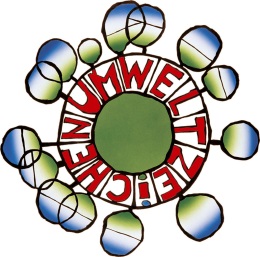 Schule: 	Wer hat gemessen: 	Gerätetyp: CO2-Datenlogger WÖHLER CDL 210, Nummer: 	Richtwerte für CO2-Werte in Schulen gemäß Arbeitskreis Innenraumluft 2006 Kohlendioxid führt zur Beeinträchtigung des allgemeinen Wohlbefindens (z.B. Ermüdungserscheinungen, Konzentrationsstörungen und Kopfschmerzen) und damit der Leistungsfähigkeit des Menschen.
ACHTUNG der CO2-Datenlogger WÖHLER CDL 210 mit Temperatur- und Luftfeuchtemessung kann nur mit angeschlossenem Netzteil betrieben werden. Messanleitung und Hintergrundinfo siehe CO2-Datenlogger_Uz301_.pdf unter: 	
http://mgkg.woehler.de/de/var/uploads/artikeldownload/22412_bda-cdl210-de-en-nl.pdf  Diese Seite gegebenenfalls vor dem Ausfüllen kopieren!  -  Blatt-Nr.: 	LuftqualitätZielwert absolutZielwert gleitender StundenmittelwertMittlere Raumluftqualität1001 – 1500 ppm601 - 1 000 ppmNiedrige Raumluftqualität1501 – 1900 ppm1 001 - 1 500 ppmSehr niedrige Raumluftqualität> 1900 ppm> 1 500 ppmDatum, 
UhrzeitErhebungsort, Rahmenbedingungen ppm CO2
absolutAnmerkungen, InterpretationBEISPIELE30.11.2013; 8:30Klasse 3.b, am Beginn des Unterrichts,
Belüftungsanlage, 25 Personen1100Wert auch nach 30 min noch,
Lüftungsanlage ist dem Idealwert 1000 ppm sehr nahe30.11.2013; 10:43Klasse 4. A, Altbau, Fenster geschlossen, kurz vor der Pause, 21 Personen2300Dieser Wert ist deutlich zu hoch, Lüften während des Unterrichts wegen Straßenlärm nicht möglich. 
Vorschlag: Lüftungsanlage einbauen. 30.11.2013; 10:51Klasse 4. A, Altbau, kurz nach der Pause nach 6 min querlüften (alle Fenster und Gangtüre offen), max. 10 Personen im Raum890Lüften hilft kurzfristig, aber siehe oben, daher noch Wert nach 25 min Unterreicht erheben